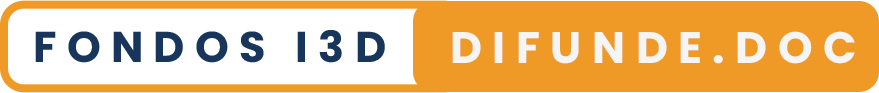 FORMULARIO POSTULACIONFONDO I3D: DOCENCIA QUE INNOVA, INVESTIGA E IMPACTAPeriodo 2024 modalidad de ventanilla abiertaFORMULARIO DE POSTULACIÓNI. IDENTIFICACIÓN DEL TRABAJOIdentificación del trabajoIV.1. AsignaturaInforme la(s) asignatura(s) donde se desarrolló el trabajo que se presentará en el evento 1 Tipo de asignatura: Obligatoria, Electiva o Complementaria.2 Modalidad de asignatura: Presencial o semipresencial.2 Temporalidad de asignatura: Anual, Semestral o Trimestral.*Incorpore cuantas asignaturas sean necesarias.II. ANTECEDENTES DEL ACADÉMICO/A POSTULANTEIdentificaciónIII. ANTECEDENTES DE ACADÉMICOS/AS COLABORADORES/ASIdentificación de co-autores del trabajo* Agregue tantas filas como crea necesarias.IV. ANTECEDENTES DEL EVENTO* Adjuntar respaldo.V. ACTIVIDAD DE RECIPROCIDADRecuerde que el apoyo en los fondos “Difunde.doc” debe estar asociado a una actividad de reciprocidad en la que el docente busque transferir a la comunidad de la Universidad de Concepción algunos de los aprendizajes adquiridos en el evento al que desea asistir.V.1. Tipo de actividadMarque el casillero que identifique el tipo de actividad de reciprocidad que desea realizar.V.2. Descripción de la actividadVI. ANEXOEl proyecto debe ir acompañado de la carta de aceptación de la Comunicación oral y/o el Póster en el evento indicado.ACADÉMICO/AFACULTAD/ESCUELADEPARTAMENTOCAMPUSFECHA DE PRESENTACIÓNdd / mm / aaaaAcadémico(a) ResponsableNombre completo y firmaDirector(a) Departamento de ...Nombre completo y firma*Título del trabajo que se presentará en el eventoResumen del trabajoAdjunte el resumen del trabajo con el que postuló al evento. En caso de resúmenes extendidos, adjunte una síntesis en un máximo de 300 palabras. Cuando termine de completar este apartado, borre las instrucciones escritas en azul.AsignaturaNúmero de alumnosCarrera(s) a la(s) que se dictaSemestre(s) en que se dictaTipo de asignatura1Modalidad de asignatura2Tempo-ralidad de  asignatura3Apellido paternoApellido maternoNombresRUTDepartamentoCampusJerarquía académicaJornada contratadaCorreo electrónicoAnexoApellidosNombresFacultad o EscuelaCampusNombre del eventoCiudad en que se realizaráPaís del eventoSitio web del eventoFecha del eventodd / mm / aaaaMonto de inscripción*TallerConferenciaOtroResultados de aprendizaje de la actividadIndique los resultados de aprendizaje de la actividad de reciprocidad que desea proponer. Cuando termine de completar este apartado, borre las instrucciones escritas en azul.Modalidad de la actividadIndique el formato (p.e. clase expositiva, clase práctica, taller, etc.) de la actividad de reciprocidad que desea proponer. Cuando termine de completar este apartado, borre las instrucciones escritas en azul.Fecha tentativa de la actividaddd / mm / aaaa Horas de duración de la actividadhh horas Indique la cantidad de horas que requiere para realizar la actividad de reciprocidad.Cuando termine de completar este apartado, borre las instrucciones escritas en azul.